Red words are tricky words that we have to learn to read as often we cannot decode them.Ditties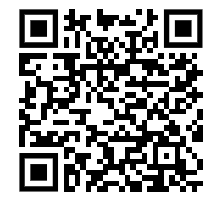 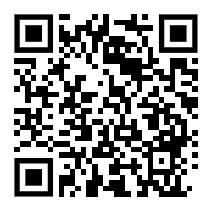 Green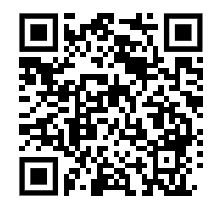 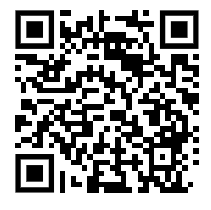 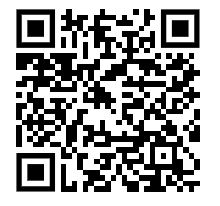 Purple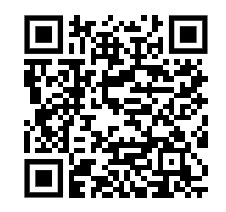 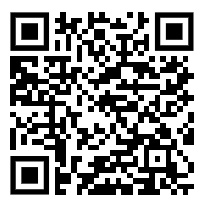 Pink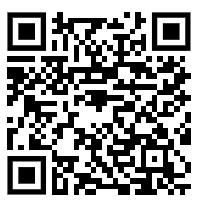 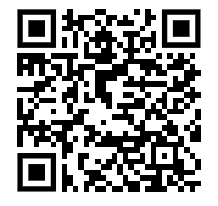 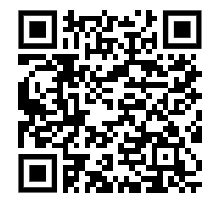 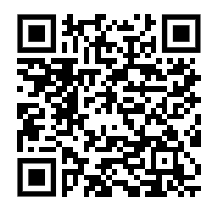 Orange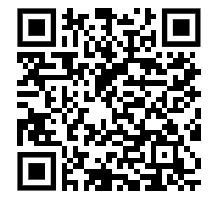 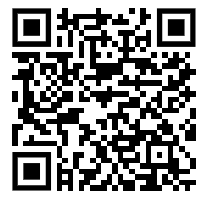 Yellow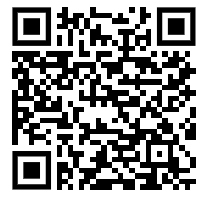 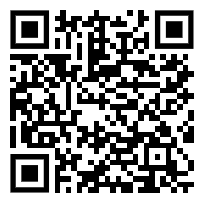 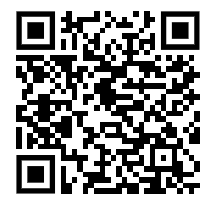 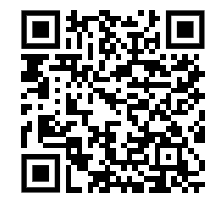 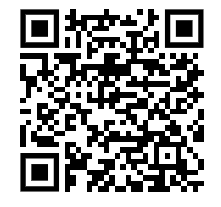 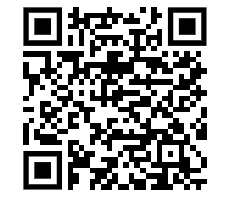 Blue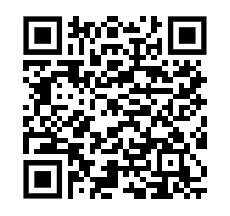 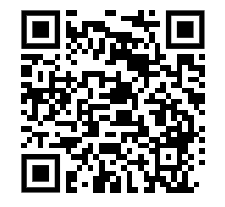 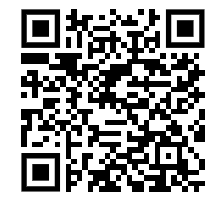 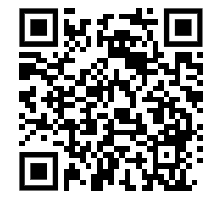 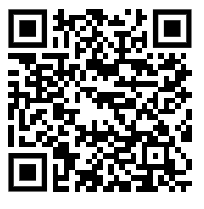 Grey 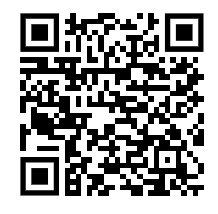 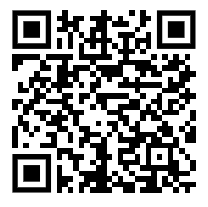 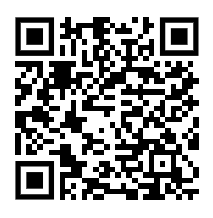 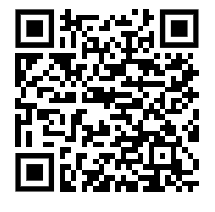 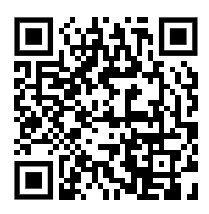 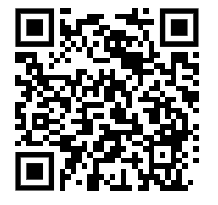 